Zápisz 15. zasadnutia Výkonného prezídia Slovenskej sekcie IPA zo dňa 19. 2. 2020Prítomní: Ján Kovalčik, Roman Záň, Miloslav Ivica, Boženka Čambáliková, Ján Ignaták, Roman Tatranský, p. Jaroš, p.Koneval, Peter  DulínNeprítomný: Mimi Štefanko MiňoHostia: p. Neruda - prezident českej sekcie IPA, p. Klodner – 1.viceprezident českej sekcie IPA, p. Kurta, p. KaczmanyProgram:1.      Otvorenie (prezident)2.      Kontrola úloh z predchádzajúcich zasadnutí VP SS IPA (generálny sekretár)3.      Informácia o finančnej situácii SS IPA + členské príspevky za rok 2020 (pokladník) – odobratie hlasovacieho práva ÚÚ SS IPA, ktoré si nesplnili povinnosti4.      Rôzne (všetci)         Výroba a distribúcia členských preukazov nových členov na rok 2020 (1. viceprezident)          Internetová stránka (asistent generálneho sekretára)          Iné5.      Záver (prezident)         Samostatný bod programu:  začiatok o 16.00 h         Stretnutie mládeže v roku 2020 (prezident + 1. viceprezident)         Zasadnutia k tomuto bodu programu sa zúčastní aj prezident Českej IPA p. Josef Neruda                + 1 (pravdepodobne Miloš KlodnerZasadanie Výkonného prezídia Slovenskej sekcie IPA („ďalej len „výkonné prezídium“) otvoril prezident  p. Kovalčik a oboznámil prítomných s programom rokovania, ktorý všetci členovia výkonného prezídia dostali e-poštou v predpísanom termíne. Z dôvodu prítomnosti partnerov z českej sekcie IPA sa hneď na začiatku rokovalo o priebehu akcie : Stretnutie mládeže. Konkretizoval sa čas predania účastníkov na hraniciach republík. Cca 10:00 – 11:00p. Kovalčík oboznámil s v podstate už konkrétnym programom na území Slovenska.Z dôvodu neskorého potvrdenia ubytovania v priestoroch  policajnej školy v Košiciach sa pristúpilo k zmene ubytovacích priestorov. Predbežne sa dohodlo ubytovanie na doškoľovacom zariadení Vysokej školy veterinárnej v Košiciach. P. Neruda informoval o nutnosti podpísania dohody, aby bolo možné previesť peňažné prostriedky na to zriadený účet Slovenskej sekcie IPA. Po spoločnom obede českí partneri opustili rokovanie a VP pokračovalo v ďalšom rokovaní.Mimoriadny bod programu.Po prvotných závažných zisteniach revíznej komisie ( na podnet prezidenta SS IPA) v účtovníctve Slovenskej sekcie bol predsedom revíznej komisie p. Tatranským spísaný záznam o tejto kontrole. Na základe toho bol fyzicky v banke zablokovaný prístup k účtu p. Mimi Štefanko Mino , vyžiadanie si originálnych výpisov z účtu od roku 2017 a bolo podané trestné oznámenie na Inšpekciu MV.      Na základe všetkých týchto informácii sa VP rozhodlo v čo najkratšej dobe zvolať         mimoriadne zasadanie Výkonného prezídia s účasťou všetkých vedúcich územných         úradovní alebo ich zástupcov, a informovať ich o závažnej finančnej situácii         v Slovenskej sekcii IPA.      p. Záň predložil inventarizáciu majetku Slovenskej sekcie IPA. V porovnaní       s účtovnými dokladmi sú nezhody v rohovej sedacej súprave. Skutočný stav       nezodpovedá deklarovanej účtovnej a kvalitatívnej hodnote.      p. Ivica preverí možnosť konania stretnutia VP s vedením územných úradovní         v priestoroch pracoviska na Drieňovej ul. V Bratislave      p.Dulín predložil v podstate už hotovú internetovú stránku na posúdenie       a pripomienkovanie, ale z opodstatnenej obrovskej frustrácie členov VP zo zistených       skutočností sa o tomto bode programu nerokovalo. Nakoľko ďalšie návrhy ani pripomienky do rokovania už predložené neboli, prezident              rokovanie VP ukončil.                 Zapísal:Peter DulínAsistent generálneho sekretára Slovenskej sekcie IPA.88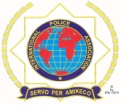 International Police Association (IPA) – Slovenská sekcia